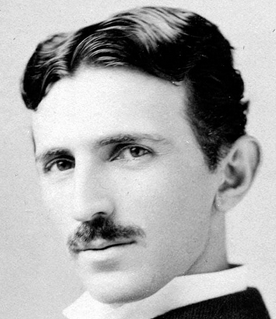 Nikola TeslaLearning Peninsula 4-a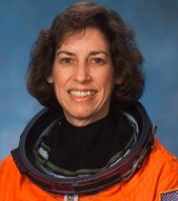 Ellen OchoaLearning Peninsula 4-b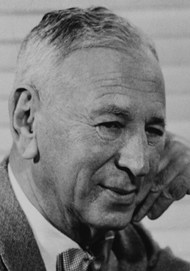 Rube GoldbergLearning Peninsula 4-c